MemoTo:	John SmithFrom:	Albert JohnsomDate:	6/27/2017Re:	Your call from 12.12.2005Message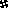 